В целях реализации кадровой политики управления здравоохранения Липецкой области, развития и внедрения эффективной системы управления подведомственными государственными медицинскими организациями, обеспечения эффективного подбора и улучшения качественного состава руководящего звена,ПРИКАЗЫВАЮ1. Пункт 4  Положения о реализации межрегионального Проекта «Лидерздрав -2019» читать в следующей редакции:«4. Реализация Проекта «Лидерздрав - 2019» состоит из следующих этапов: первый этап - подача заявки на участие в Проекте «Лидерздрав -2019» (с 6 мая по 21 июня 2019 года);второй этап – оценка соответствия участника Проекта «Лидерздрав- 2019» установленным требованиям (с 1 по 12 июля 2019 года);третий этап – полуфинал (с 15 по 19 июля 2019 года);четвертый этап – финал (с 22 по 26 июля 2019 года).Отбор кандидатов включает 4 этапа.».2. Начальнику отдела информатизации здравоохранения Управления Карнозе В.В., директору ГУЗ ОТ «Центр медицинской профилактики» Костровой В.П. обеспечить проведение информационной кампании о реализации межрегионального Проекта «Лидерздрав -2019».  3. Начальнику отдела кадров Управления Двуреченской М.С. обеспечить доведение настоящего приказа до сведения подведомственных государственных медицинских организаций.4.  Контроль за выполнением настоящего приказа оставляю за собой.Начальник управленияздравоохранения Липецкой области                         Ю.Ю. ШуршуковСогласовано:Начальник отдела кадров управления здравоохранения Липецкой области							М.С. Двуреченская __________________               датаНачальник отдела информатизации здравоохраненияуправления здравоохранения Липецкой области							В.В. Карноза __________________               дата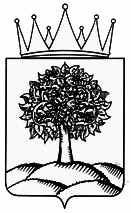  УПРАВЛЕНИЕ ЗДРАВООХРАНЕНИЯЛИПЕЦКОЙ ОБЛАСТИ_________________________________________________________________________ПРИКАЗ УПРАВЛЕНИЕ ЗДРАВООХРАНЕНИЯЛИПЕЦКОЙ ОБЛАСТИ_________________________________________________________________________ПРИКАЗ УПРАВЛЕНИЕ ЗДРАВООХРАНЕНИЯЛИПЕЦКОЙ ОБЛАСТИ_________________________________________________________________________ПРИКАЗ УПРАВЛЕНИЕ ЗДРАВООХРАНЕНИЯЛИПЕЦКОЙ ОБЛАСТИ_________________________________________________________________________ПРИКАЗ    ______    ______                                                №____г. ЛипецкО внесении изменений в приказ управления здравоохранения Липецкой области от 22 апреля 2019 № 549 «Об утверждении Положения о реализации межрегионального Проекта «Лидерздрав -2019» 